Curriculum Vitae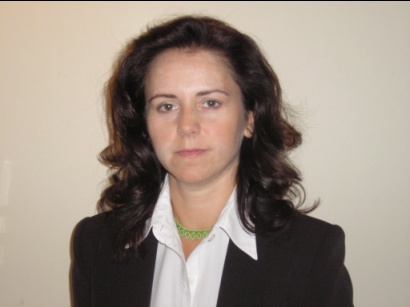 Personal informationSurname / First nameVASARI, MelindaVASARI, MelindaTelephone+36 70 666 3690E-mailmelindavasari@gmail.commelindavasari@gmail.comSummary of ExperienceSenior Project Manager level with a wide range of experience in all aspects and stages of the construction process from inception through to completion on both public and private sector works.Senior Project Manager level with a wide range of experience in all aspects and stages of the construction process from inception through to completion on both public and private sector works.Senior Project Manager level with a wide range of experience in all aspects and stages of the construction process from inception through to completion on both public and private sector works.International experience in Ireland and Northern Ireland involved with the preparation of tenders, submissions, cost plans and management of design to construction.International experience in Ireland and Northern Ireland involved with the preparation of tenders, submissions, cost plans and management of design to construction.International experience in Ireland and Northern Ireland involved with the preparation of tenders, submissions, cost plans and management of design to construction.Key experience includes managing main- and subcontractors from tender stage to final settlement in both financial and constructional aspect. Wide experience in large commercial, residential and pharmaceutical construction projects, Project Management and statutory applications for projects up to a value of €8Million, taking part in Mega Projects such as a value of €32Millon.Key experience includes managing main- and subcontractors from tender stage to final settlement in both financial and constructional aspect. Wide experience in large commercial, residential and pharmaceutical construction projects, Project Management and statutory applications for projects up to a value of €8Million, taking part in Mega Projects such as a value of €32Millon.Key experience includes managing main- and subcontractors from tender stage to final settlement in both financial and constructional aspect. Wide experience in large commercial, residential and pharmaceutical construction projects, Project Management and statutory applications for projects up to a value of €8Million, taking part in Mega Projects such as a value of €32Millon.Most important features are liability, conscientiousness, hardworking, accuracy and good team paying. Demand for continuous development and challenges.Most important features are liability, conscientiousness, hardworking, accuracy and good team paying. Demand for continuous development and challenges.Most important features are liability, conscientiousness, hardworking, accuracy and good team paying. Demand for continuous development and challenges.Work experienceDatesAug 2010 – to dateAug 2010 – to dateAug 2010 – to dateName of employerFreelancer Project Manager, Budapest, HungaryFreelancer Project Manager, Budapest, HungaryFreelancer Project Manager, Budapest, HungaryType of business or sectorEngineering ServicesEngineering ServicesEngineering ServicesProjectsBuilding Surveying, Private Property ManagementBuilding Surveying, Private Property ManagementBuilding Surveying, Private Property ManagementMain activities and responsibilitiesSurvey official buildings as a subcontractor, residential building operation as a freelancer, managing private residential buildings in relation to rentalSurvey official buildings as a subcontractor, residential building operation as a freelancer, managing private residential buildings in relation to rentalSurvey official buildings as a subcontractor, residential building operation as a freelancer, managing private residential buildings in relation to rentalDatesMar 2008 – July 2010Mar 2008 – July 2010Mar 2008 – July 2010Name of employerEC Harris Ireland LLP, Dublin, Belfast, IrelandEC Harris Ireland LLP, Dublin, Belfast, IrelandEC Harris Ireland LLP, Dublin, Belfast, IrelandType of business or sectorInternational ConsultantInternational ConsultantInternational ConsultantOccupation or position heldProject Manager, Quantity SurveyorProject Manager, Quantity SurveyorProject Manager, Quantity SurveyorProjectsDublin Wastewater Treatment Plant Final Settlement (€230M), Courthouses Refurbishment (€3M each), Leuven Institute Belgium (€14M), Strathearn College Cost Plan Belfast (£16M)Dublin Wastewater Treatment Plant Final Settlement (€230M), Courthouses Refurbishment (€3M each), Leuven Institute Belgium (€14M), Strathearn College Cost Plan Belfast (£16M)Dublin Wastewater Treatment Plant Final Settlement (€230M), Courthouses Refurbishment (€3M each), Leuven Institute Belgium (€14M), Strathearn College Cost Plan Belfast (£16M)Main activities and responsibilitiesProject Manager reporting to Team Leader; pre- and postcontract cost consultant activities for a variety of commercial and educational Projects, managing public building refurbishment from the feasibility study to the handover, Client liaison and reporting at a high levelProject Manager reporting to Team Leader; pre- and postcontract cost consultant activities for a variety of commercial and educational Projects, managing public building refurbishment from the feasibility study to the handover, Client liaison and reporting at a high levelProject Manager reporting to Team Leader; pre- and postcontract cost consultant activities for a variety of commercial and educational Projects, managing public building refurbishment from the feasibility study to the handover, Client liaison and reporting at a high levelDatesAug 2007 – Jan 2008Aug 2007 – Jan 2008Aug 2007 – Jan 2008Name of employerHomebuilder Ltd, Dublin, IrelandHomebuilder Ltd, Dublin, IrelandHomebuilder Ltd, Dublin, IrelandType of business or sectorMain ContractorMain ContractorMain ContractorOccupation or position heldQuantity SurveyorQuantity SurveyorQuantity SurveyorProjectsPrivate residences in range €150K - €350KPrivate residences in range €150K - €350KPrivate residences in range €150K - €350KMain activities and responsibilitiesQuick and detailed estimation of newly building residences and extensionsQuick and detailed estimation of newly building residences and extensionsQuick and detailed estimation of newly building residences and extensionsDatesOct 2006 – Jun 2007Oct 2006 – Jun 2007Oct 2006 – Jun 2007Name of employerEC Harris Hungary Ltd, HungaryEC Harris Hungary Ltd, HungaryEC Harris Hungary Ltd, HungaryType of business or sectorInternational ConsultantInternational ConsultantInternational ConsultantOccupation or position heldManaging, Quantity SurveyorManaging, Quantity SurveyorManaging, Quantity SurveyorProjectsTesco Hypermarket Fit Out (€1M); Cold Storage Due Diligence Report (€4K); Replacement of a Shopping Centre (€3M)Tesco Hypermarket Fit Out (€1M); Cold Storage Due Diligence Report (€4K); Replacement of a Shopping Centre (€3M)Tesco Hypermarket Fit Out (€1M); Cold Storage Due Diligence Report (€4K); Replacement of a Shopping Centre (€3M)Main activities and responsibilitiesProject Manager and Quantity Surveyor reporting to Country Manager; preparing Preliminary Cost Plans, managing tender and construction processes until the handover, regular reporting on cost throughout the construction to the Client; preparing Due Diligence Report in connection with facilities for saleProject Manager and Quantity Surveyor reporting to Country Manager; preparing Preliminary Cost Plans, managing tender and construction processes until the handover, regular reporting on cost throughout the construction to the Client; preparing Due Diligence Report in connection with facilities for saleProject Manager and Quantity Surveyor reporting to Country Manager; preparing Preliminary Cost Plans, managing tender and construction processes until the handover, regular reporting on cost throughout the construction to the Client; preparing Due Diligence Report in connection with facilities for saleDatesNov 2005 – Oct 2006Nov 2005 – Oct 2006Nov 2005 – Oct 2006Name of employerDach Holding Co, HungaryDach Holding Co, HungaryDach Holding Co, HungaryType of business or sectorProperty Development and ConstructionProperty Development and ConstructionProperty Development and ConstructionOccupation or position heldSite Manager, later Project Leader, Chief Technical ManagerSite Manager, later Project Leader, Chief Technical ManagerSite Manager, later Project Leader, Chief Technical ManagerProjectsPharmaceutical Plants (€250-300k), Underground car park with 280 places (€8M)Pharmaceutical Plants (€250-300k), Underground car park with 280 places (€8M)Pharmaceutical Plants (€250-300k), Underground car park with 280 places (€8M)Main activities and responsibilitiesProject Manager and later Project Leader of a project in a value of €8Million reporting directly to the Investor; taking high level of responsibility on implementation, liaising with Local Authorities, Utilities, obtaining permits, managing subcontractor tenders, contracts and settlements, reporting to the Client, Authority and Leasing BankProject Manager and later Project Leader of a project in a value of €8Million reporting directly to the Investor; taking high level of responsibility on implementation, liaising with Local Authorities, Utilities, obtaining permits, managing subcontractor tenders, contracts and settlements, reporting to the Client, Authority and Leasing BankProject Manager and later Project Leader of a project in a value of €8Million reporting directly to the Investor; taking high level of responsibility on implementation, liaising with Local Authorities, Utilities, obtaining permits, managing subcontractor tenders, contracts and settlements, reporting to the Client, Authority and Leasing BankDatesJun 2001 – Nov 2005Jun 2001 – Nov 2005Jun 2001 – Nov 2005Name of employerArcadom Construction Co, HungaryArcadom Construction Co, HungaryArcadom Construction Co, HungaryType of business or sectorConstructionConstructionConstructionOccupation or position heldSite Engineer and Quantity SurveyorSite Engineer and Quantity SurveyorSite Engineer and Quantity SurveyorProjectsAuchan Hypermarket (€11M); Hospital Cardiology Dept. refurbishment (€20K); 340 Unit Luxury Residences (€32M)Auchan Hypermarket (€11M); Hospital Cardiology Dept. refurbishment (€20K); 340 Unit Luxury Residences (€32M)Auchan Hypermarket (€11M); Hospital Cardiology Dept. refurbishment (€20K); 340 Unit Luxury Residences (€32M)Main activities and responsibilitiesSite Engineer and Quantity Surveyor reporting to Chief Engineer; management and quantity surveying activities in connection with site works: drawing supervision, designer and subcontractor meetings, tendering, subcontractor coordination on site, management of handover procedures, financial settlements, providing construction advice to Developer, interacting with Sales Department, interacting directly with Clients, resolving commercial, financial and contractual issuesSite Engineer and Quantity Surveyor reporting to Chief Engineer; management and quantity surveying activities in connection with site works: drawing supervision, designer and subcontractor meetings, tendering, subcontractor coordination on site, management of handover procedures, financial settlements, providing construction advice to Developer, interacting with Sales Department, interacting directly with Clients, resolving commercial, financial and contractual issuesSite Engineer and Quantity Surveyor reporting to Chief Engineer; management and quantity surveying activities in connection with site works: drawing supervision, designer and subcontractor meetings, tendering, subcontractor coordination on site, management of handover procedures, financial settlements, providing construction advice to Developer, interacting with Sales Department, interacting directly with Clients, resolving commercial, financial and contractual issuesDatesJan 1998 – Jun 2001Jan 1998 – Jun 2001Jan 1998 – Jun 2001Name of employerBudapest City Council, Department of Transport, Traffic Regulation Division, HungaryBudapest City Council, Department of Transport, Traffic Regulation Division, HungaryBudapest City Council, Department of Transport, Traffic Regulation Division, HungaryType of business or sectorAuthorityAuthorityAuthorityOccupation or position heldTraffic EngineerTraffic EngineerTraffic EngineerMain activities and responsibilitiesConsultant reporting to Team Leader; organization of road works on construction and reconstruction, management of local traffic issues, issue permitsConsultant reporting to Team Leader; organization of road works on construction and reconstruction, management of local traffic issues, issue permitsConsultant reporting to Team Leader; organization of road works on construction and reconstruction, management of local traffic issues, issue permitsEducation and trainingDates200920092009Title of qualification awardedCATO, CADMeasure – Training (by Causeway)CATO, CADMeasure – Training (by Causeway)CATO, CADMeasure – Training (by Causeway)Dates200420042004Title of qualification awardedISO 9001 Quality Assurance Consultant – Training (by Bureau Veritas)ISO 9001 Quality Assurance Consultant – Training (by Bureau Veritas)ISO 9001 Quality Assurance Consultant – Training (by Bureau Veritas)Dates1992-1997 1992-1997 1992-1997 Title of qualification awardedM.Sc. Civil EngineerM.Sc. Civil EngineerM.Sc. Civil EngineerPrincipal subjects coveredConstruction Management and Building Structures - DiplomaConstruction Management and Building Structures - DiplomaConstruction Management and Building Structures - DiplomaName and type of organizationTechnical University of Budapest, HungaryTechnical University of Budapest, HungaryTechnical University of Budapest, HungaryDates1987-1992 1987-1992 1987-1992 Title of qualification awardedEngineering TechnicianEngineering TechnicianEngineering TechnicianPrincipal subjects coveredBuilding structuresBuilding structuresBuilding structuresName and type of organizationVasarhelyi Pal Building-Trade and Hydrographical College, Nyíregyháza, HungaryVasarhelyi Pal Building-Trade and Hydrographical College, Nyíregyháza, HungaryVasarhelyi Pal Building-Trade and Hydrographical College, Nyíregyháza, HungaryComputer skills and competencesExcellent command of Microsoft Office applications and other design programs (Autocad, MS Project, MS PowerPoint, CATO, CADMeasure).Excellent command of Microsoft Office applications and other design programs (Autocad, MS Project, MS PowerPoint, CATO, CADMeasure).Excellent command of Microsoft Office applications and other design programs (Autocad, MS Project, MS PowerPoint, CATO, CADMeasure).Driving licenceCategory BCategory BCategory BPersonal skills and competencesLanguagesHungarianNative LanguageEnglishFluentItalianAdvanced (passive)GermanBasicDanishBasic